家の光協会　普及企画部　行　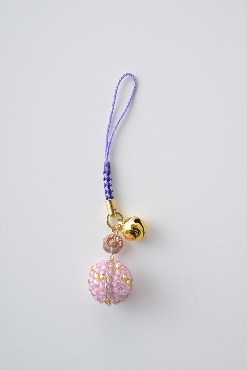 ＦＡＸ：０３－３２６６－９０４９　　　「JA家の光手芸教室」申込書　　　　～ビーズで作る　手まりストラップ～　　　　　　　　　　　　　　　　　　　　　　　申込日：   　 年   　月    日※教材はトーホー株式会社から送付いたします。開催の２週間前までを目安にお申し込みください。※商品に同封されている振込用紙でお支払いください（請求案内は上記JA宛に届きます）。別途振込手数料がかかりますので、ご了承ください。※宅配便（ヤマト運輸）で発送します。送料は全国一律385円（税込み）。5セット以上のご購入で送料無料になります。申込に関するお問い合わせ：家の光協会 普及企画部ＴＥＬ：０３－３２６６－９０３５発送に関するお問い合わせ：ビーズマーケット 家の光担当ＴＥＬ：０８２－８１０－５２７１『家の光』2023年７月号「JA家の光手芸教室」実施報告書～ビーズで作る　手まりストラップ～この報告書は今後の「JA家の光手芸教室」の円滑な運営の参考にさせていただきます。ご協力をお願いいたします。　　　　　　　　　　　　　　　　　　　　　　　　報告日：　　　　年　　月　　日●報告先：家の光協会　普及企画部ＴＥＬ:０３-３２６６-９０３５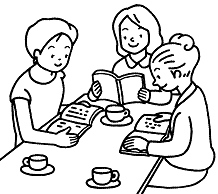 ＦＡＸ:０３-３２６６-９０４９メール：taikai@ienohikari.or.jp  　　　　都道府県　 ＪＡ  　　　　都道府県　 ＪＡ  　　　　都道府県　 ＪＡ  　　　　都道府県　 ＪＡ  　　　　都道府県　 ＪＡ  　　　　都道府県　 ＪＡ担当者担当者担当者〒〒〒〒〒〒TELFAXFAX開催予定日時　　年    月   日（  ）　時　　分　～　時　　分　　年    月   日（  ）　時　　分　～　時　　分　　年    月   日（  ）　時　　分　～　時　　分　　年    月   日（  ）　時　　分　～　時　　分　　年    月   日（  ）　時　　分　～　時　　分　　年    月   日（  ）　時　　分　～　時　　分参加予定者数名名対象者対象者教材【ビーズで作る　手まりストラップ】キット１セット　＠770円（税込み・送料別）・パープル　　　（　　　　）セット・ライトブルー　（　　　　）セット・ピンク　　　　（　　　　）セット　　　　　計（　　　　）セット【ビーズで作る　手まりストラップ】キット１セット　＠770円（税込み・送料別）・パープル　　　（　　　　）セット・ライトブルー　（　　　　）セット・ピンク　　　　（　　　　）セット　　　　　計（　　　　）セット【ビーズで作る　手まりストラップ】キット１セット　＠770円（税込み・送料別）・パープル　　　（　　　　）セット・ライトブルー　（　　　　）セット・ピンク　　　　（　　　　）セット　　　　　計（　　　　）セット【ビーズで作る　手まりストラップ】キット１セット　＠770円（税込み・送料別）・パープル　　　（　　　　）セット・ライトブルー　（　　　　）セット・ピンク　　　　（　　　　）セット　　　　　計（　　　　）セット【ビーズで作る　手まりストラップ】キット１セット　＠770円（税込み・送料別）・パープル　　　（　　　　）セット・ライトブルー　（　　　　）セット・ピンク　　　　（　　　　）セット　　　　　計（　　　　）セット【ビーズで作る　手まりストラップ】キット１セット　＠770円（税込み・送料別）・パープル　　　（　　　　）セット・ライトブルー　（　　　　）セット・ピンク　　　　（　　　　）セット　　　　　計（　　　　）セット(上記住所と異なる場合)〒TEL　　　　　　（　　　　　）〒TEL　　　　　　（　　　　　）〒TEL　　　　　　（　　　　　）〒TEL　　　　　　（　　　　　）〒TEL　　　　　　（　　　　　）〒TEL　　　　　　（　　　　　）（備考）ご希望があればご記入下さい。（備考）ご希望があればご記入下さい。（備考）ご希望があればご記入下さい。（備考）ご希望があればご記入下さい。（備考）ご希望があればご記入下さい。（備考）ご希望があればご記入下さい。（備考）ご希望があればご記入下さい。ＪＡ名担 当 者開 催 日   月　　     日電話番号会 合 名参加者数時間について１．十分　　　２．足りない　　　３．（　　）分位がよい１．十分　　　２．足りない　　　３．（　　）分位がよい１．十分　　　２．足りない　　　３．（　　）分位がよい☆「ビーズで作る　手まりストラップ」に関する感想を自由にお書きください。☆「ビーズで作る　手まりストラップ」に関する感想を自由にお書きください。☆「ビーズで作る　手まりストラップ」に関する感想を自由にお書きください。☆「ビーズで作る　手まりストラップ」に関する感想を自由にお書きください。☆今後、取り上げてほしいハンドメイドについてお書きください。☆今後、取り上げてほしいハンドメイドについてお書きください。☆今後、取り上げてほしいハンドメイドについてお書きください。☆今後、取り上げてほしいハンドメイドについてお書きください。☆手芸教室と併せて、『家の光』を使った活動をしてみましょう！☆手芸教室と併せて、『家の光』を使った活動をしてみましょう！☆手芸教室と併せて、『家の光』を使った活動をしてみましょう！☆手芸教室と併せて、『家の光』を使った活動をしてみましょう！されている場合は、情報をお寄せください。されている場合は、情報をお寄せください。されている場合は、情報をお寄せください。されている場合は、情報をお寄せください。□ハッピーマイライフセミナー　　□SDGs学習会　　□防災教室　　□持ち寄り読書□ハッピーマイライフセミナー　　□SDGs学習会　　□防災教室　　□持ち寄り読書□ハッピーマイライフセミナー　　□SDGs学習会　　□防災教室　　□持ち寄り読書□ハッピーマイライフセミナー　　□SDGs学習会　　□防災教室　　□持ち寄り読書□その他（　　　　　　　　　　　　　　　　　　　　　　　　　）□その他（　　　　　　　　　　　　　　　　　　　　　　　　　）□その他（　　　　　　　　　　　　　　　　　　　　　　　　　）□その他（　　　　　　　　　　　　　　　　　　　　　　　　　）・どの記事を？（　　　　）年（　）月号・どの記事を？（　　　　）年（　）月号・どの記事を？（　　　　）年（　）月号・どの記事を？（　　　　）年（　）月号記事名「　　　　　　　　　　　　　　　　」記事名「　　　　　　　　　　　　　　　　」記事名「　　　　　　　　　　　　　　　　」記事名「　　　　　　　　　　　　　　　　」・活動の感想・活動の感想・活動の感想・活動の感想★情報・写真の使用について　【　許可します　・　許可しません　】★情報・写真の使用について　【　許可します　・　許可しません　】★情報・写真の使用について　【　許可します　・　許可しません　】★情報・写真の使用について　【　許可します　・　許可しません　】